Describe what student wants to do!For students who turn 16 when the most recent IEP is in effect or who are older than 16, the IEP includes appropriate measurable postsecondary goals based upon age-appropriate transition assessments related to training/education, employment and, where appropriate, independent living skills.  §300.320Excerpt:  Oregon Standard IEPRules for Writing Appropriate Measurable Postsecondary Goals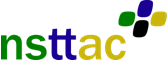 National Secondary Transition
Technical Assistance CenterTop of FormPostsecondary Goals: Education/TrainingThese are examples of measurable postsecondary goals in the domain of education/training.Nonexample: Upon graduation, John will continue to learn about life skills and reading. b. This goal is not compliant for the following reasons:  Participation in learning is the focus of this goal, but no specific place or program is specified. The expectation for learning, or behavior, is not explicitly stated.Nonexample: The fall after graduation from high school, Allison plans to enroll in a four-year university in the Southeast. b. This goal is not compliant for the following reasons:  “Plans” does not indicate something that must occur after high school and can be ongoing after exit: “will enroll” would make this a measurable postsecondary goal.Nonexample: Jamarreo will learn about welding. b. This goal is not compliant for the following reasons:  Learning about welding is not measurable as stated. This goal is not measurable, as no criterion or timeframe is identified. The expectation for learning, or behavior, is not explicitly stated.It is not stated that the goal will occur after graduation. Nonexample:  After leaving high school, Jodi wants to take some classesb. This goal is not compliant for the following reasons: “Wants” does not indicate an explicit behavior by the student that will occur after high school that can be observed as occurring or not occurring.Nonexample:  Alex thinks he’ll major in math in college b. This goal is not compliant for the following reasons The goal is written as a process, rather than an outcome that can be demonstrated.Nonexample:  Lissette wants to go to college b. This goal is not compliant for the following reasons  “Wants” is not measurable.There is no component of the goal statement that indicates the goal will occur after Lissette’s secondary school experience.: Nonexample: After high school, Jeremy will need to continue to work on his self-care skills b. This goal is not compliant for the following reasons The statement provided is not written as a goal for Jeremy, but as a need that will need to be addressed after high school.Nonexample: After graduation, Paulo will get a job at a grocery store b. This goal is not compliant for the following reasons Obtaining employment is not a postsecondary education/training goal.Nonexample:  After leaving high school, Kevin plans to attend courses the local community college.b. This goal is not compliant for the following reasons “Plans” does not indicate an explicit behavior by the student that will occur after high school that can be observed as occurring or not occurring.This goal does not state the purpose of attending a community college. Stated in observable terms, this may be a reasonable goal for Kevin if specialized academic, functional, and occupational curricula (e.g., compensatory education) are available at the community college. Postsecondary Goals: EmploymentThese are examples of measurable postsecondary goal in the domain of employment.Nonexample:  John will attend a job fair on the college campus. b. This goal is not compliant for the following reasons While “attending a job fair” is measurable, this statement suggests an activity toward a postsecondary goal. This activity could occur while John is still in high school.Nonexample:  Allison hopes to work with young children someday. b. This goal is not compliant for the following reasons “Hopes” is not a measurable outcome.“Work with young children” does not necessarily indicate an employment goal.Nonexample: Jamarreo wants to work as a welder. This goal is not compliant for the following reasons“Want” is not an outcome.This goal statement is not measurable. \Nonexample: Upon completion of high school, Rolanda will apply for services through vocational rehabilitation to support her participation in a vocational center program. This goal is not compliant for the following reasonsThis goal is an activity that should be achieved while Rolanda is still in school and does not reflect a postsecondary goal for her employment.Nonexample:  Upon graduation from high school, Jodi hopes to improve her vocational skills through work experiences. b. This goal is not compliant for the following reasons “Hopes” is not an observable behavior. The expectation for learning, or behavior, is not explicitly stated.Nonexample:  Alex will work with vocational rehabilitative services to ensure community employment. b. This goal is not compliant for the following reasons:Working with VR is not measurable as stated. The expectation for learning, or behavior, is not explicitly stated.“Ensure community employment” suggests a process, not an outcome.It is not clear that the activities will continue to occur, or will occur after high school.Nonexample:  Lissette will get a job. b. This goal is not compliant for the following reasons:While “getting a job” is measurable it is unclear that this needs to occur after graduation from high schoolIt is possible to include the postsecondary areas of education/training, employment, and, if applicable, independent living in one postsecondary goal statement. The following examples illustrate goals that meet the criteria for measurable postsecondary goals in more than one domain.This is an example of a measurable post-secondary goal in the domains of education and employment.
Nonexample: Jason will meet the criteria for passing Spanish II, so that he can apply to college where he wants to major in educationb. This goal is not compliant for the following reasons:It occurs before Jason will have left high school.This is an example of a measurable post-secondary goal in the domains of education/training, employment, and independent living.
Nonexample: Stephanie wants to get a job in food services and will develop skills to access the county’s public transportation system b. This goal is not compliant for the following reasons:The goal is not measurable as stated.Part of the goal as stated (i.e., developing transportation skills) would likely occur while the student was in school.Postsecondary Goals: Independent LivingThese are examples of measurable postsecondary goal in the domain of independent living. Nonexample:  Lissette will learn to use the bus system. b. This goal is not compliant for the following reasons: The expectation for learning, or behavior, is not explicitly stated.It is not stated that the goal will occur after high school. Nonexample:  Rolanda should continue to use her facial expressions as a reliable mode to communicate her preferences as well as practice increasing her communication skills via eye gaze at concrete objects. b. This goal is not compliant for the following reasons:  While “using facial expressions” is measurable, it is not a postsecondary outcome, because Rolanda has already developed this skill.“Practice increasing” is an activity toward an outcome of effective communication skillsNonexample: Kevin enjoys watching DVD’s, looking at books, listening to his IPod, watching his younger sister play video games, sitting with family for meals, and making music on his electronic keyboard. b. This goal is not compliant for the following reasons:  While this information includes a consideration for Kevin’s preferences and interests, he has already developed this skill.No timeframe or date is stated for this goal. It is stated as an activity that is currently happening rather than a goal for the future. “Enjoys” is neither observable nor measurable.This is a statement of Kevin’s preferences, not what he will do after exiting secondary education.Postsecondary Goals: Education/Training, Employment, Independent LivingIt is possible to include the postsecondary areas of education/training, employment, and, if applicable, independent living in one postsecondary goal statement. These are examples of measurable postsecondary goals in more than one domain.This is an example of a measurable post-secondary goal in the domains of education and employment.
Nonexample: Jason will meet the criteria for passing Spanish II, so that he can apply to college where he wants to major in educationb. This goal is not compliant for the following reasons It occurs before Jason will have left high school.This is an example of a measurable post-secondary goal in the domains of education/training, employment, and independent living.
Nonexample: Stephanie wants to get a job in food services and will develop skills to access the county’s public transportation system b. This goal is not compliant for the following reasons The goal is not measurable as stated.Part of the goal as stated (i.e., developing transportation skills) would likely occur while the student was in school.Bottom of FormTransition:Appropriate, measurable post-secondary goals based upon age-appropriate transition assessments related to training, education, employment, and, where appropriate, independent living skills:Focus must be:postsecondary education/postsecondary training;postsecondary employment; andwhere appropriate, independent living skills.Activity occurs AFTER graduation, and it is clearly stated that the goal will occur after graduation.Goals are measurable and can be observed and/or counted. The expectation, or behavior, is explicit.Goals are based on age appropriate transition assessment (assessment results included in Present Levels)Identifies an outcome, not a process